Lebenslauf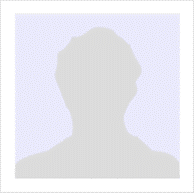 Name:				Jona MusterGeburtsdatum-/ort:		01.01.1990 in MusterhausenFamilienstand:			verheiratetAnschrift:			Musterweg 77, 12130 StadtTel.:             			+49 176 6934443Email:  				jona.muster@gmail.comPraktische Erfahrungseit 09/2018			Empfangskraft				Hotel Zur Laube (Köln, DE)Check-in und Check-out der GästeAnnahme der Reservierungen Regelmäßige Kontrollgänge während der NachtschichtenDurchführung des TagesabschlussesFrühstücksvorbereitung08/2016 - 09/2018		Empfangskraft				Hotel Heideblum (Köln, DE)Übernahme von administrativen AufgabenPrüfung der Reservierungen Bearbeitung der AblageMithilfe bei der FrühstücksvorbereitungRegelmäßiger Schichtdienst10/2013 - 08/2016	Ausbildung zum Kommunikationsassistenten / Praktikum im Bereich Kommunikationsassistenz				Ibis Hotel (Köln, DE)Assistenz bei der Betreuung von GästenBearbeitung der AblageRegelmäßige Hauskontrollen während der SchichtUnterstützung bei der Annahme von Reservierungen09/2012 - 09/2013	Nebenjob im Bereich Empfang / Werkstudent im Bereich Empfang				12/h pro Woche bei Hotel Hausbach (Köln, DE)Assistenz beim Check-in und Check-out Prüfung der ReservierungenAushilfe beim Frühstück11/2011 - 12/2011	Schülerpraktikum im Bereich Hotellerie				Drei Wochen bei Hotel Skyway (Köln, DE)Assistenz bei der Beantwortung von TelefonatenBegleitetes Check-in von GästenBearbeitung der AblageBildungsweg10/2013 - 08/2016	Berufsausbildung zur Kommunikationsassistentin / Bachelor of Science im Bereich Kommunikation				Berufsschule Köln Zentrum / Universität zu Köln (Köln, DE)Abschlussnote (1,9)09/2007 - 06/2013		Fachabitur				Käthe-Kollwitz-Schule (Köln, DE)Prüfungsfächer: Deutsch, Mathematik, WirtschaftAbschlussnote (2,3)Weiterbildung02/2018			Seminar im Bereich Frühstückserlebnis				DEHOGA Akademie (Köln, DE)04/2017 - 08/2017		Effizienter Service im Hotelbetrieb				DEHOGA Akademie (Online-Kurs)Umfang: 4 Wochen mit je 5 WochenstundenSchwerpunkte: Service-Ablauf, effiziente ZeiteinteilungKenntnisseSprachen:			Deutsch - Muttersprache				Englisch - fließend in Wort und SchriftSoftware:			MS Powerpoint, MS Word - sehr gut				MS Excel - sehr gut				Hoteldesk - ausgezeichnetCasablanca - gutLodgit - sehr gutSonstige:			Führerscheinklasse BInteressenEhrenamtliche Aushilfe in einem UmweltschutzvereinPorträts und Landschaften fotografierenBasketball (3 Jahre im Verein)Installieren der Schriftarten für diese Vorlage:Diese Vorlage wurde mit Premium-Schriftarten gestaltet. Die Schriftarten können hier kostenlos heruntergeladen und installiert werden:https://lebenslaufdesigns.de/wp-content/uploads/Schriftarten-12.zipHinweis: Ohne die Installation der Schriftarten kann das Layout der Vorlage fehlerhalft dargestellt werden.Video-Anleitungen zur Bearbeitung dieser Vorlage: https://lebenslaufdesigns.de/wp-content/uploads/Anleitung-zur-Bearbeitung.pdf